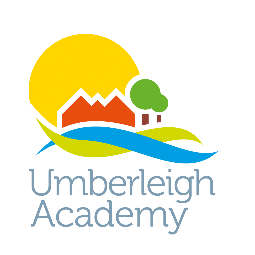 Geography Progression for Key Stage 1Geography Progression for Key Stage 1Geography Progression for Key Stage 1Geography Progression for Key Stage 1Geography Progression for Key Stage 1Big IdeaAspectReceptionYear 1Year 2HumankindHuman features and landmarksAOL: World Human features are man-made and include houses, shops, buildings, offices, parks, streets and places of worship.Human features are man-made and include factories, farms, houses, offices, ports, harbours and shops. Landmarks and monuments are features of a landscape, city or town that are easily seen and recognised from a distance. They also help someone to establish and describe a location.Human features are man-made and include castles, towers, schools, hospitals, bridges, shops, tunnels, monuments, airports and roads. People use human features in different ways. For example, an airport can be used for work or leisure and a harbour can be used for industry or travel.HumankindSettlements &LanduseA settlement is a place where people live and work and can be big or small, depending on how many people live there. Towns and cities are urban settlements. Features of towns and cities include homes, shops, roads and offices.Industries are businesses that make things, sell things and help people live their everyday lives. Land can be used for recreational, transport, agricultural, residential and commercial purposes, or a mixture of these.ProcessesClimate and WeatherAOL: World There are four seasons in the United Kingdom: spring, summer, autumn and winter. Each season has typical weather patterns.There are four seasons in the UK: spring, summer, autumn and winter. Each season has typical weather patterns. Types of weather include sun, rain, wind, snow, fog, hail and sleet. In the United Kingdom, the length of the day varies depending on the season. In winter, the days are shorter. In summer, the days are longer. Symbols are used to show different types of weather.A weather pattern is a type of weather that is repeated.ProcessesPhysical ProcessesAOL: World All types of weather can affect the environment and how we use it. For example, on sunny days, people might go to the park or the coastline. On cold, icy days, roads and rivers can beWeather is a physical process.Erosion is a physical process that involves the weathering and movement of natural materials, such as rock, sand and soil. Erosion is caused by wind and water, including waves, floods, rivers and rainfall.InvestigationGeographical resourcesAOL: World Maps and photographs can be used to show key features of the local environment.An aerial photograph or plan perspective shows an area of land from above.An aerial photograph can be vertical (an image taken directly from above) or oblique (an image taken from above and to the side).InvestigationData analysisAOL: World Geographical information can be collected by using simple tally charts and pictograms.Data is information that can be collected and used to answer a geographical question.Data can be recorded in different ways, including tables, charts and pictograms.InvestigationFieldworkAOL: World Fieldwork includes going on walks and visits to collect information about the environment.Fieldwork includes going out in the environment to look, ask questions, take photographs, take measurements and collect samples.Fieldwork can help to answer questions about the local environment and can include observing or measuring, identifying or classifying and recording.MaterialsNatural and man made materialsAOL: World Natural materials include wood, stone and sand. Man-made materials include metal, plastic, glass and fabric. Materials can be used to build and make things.A material is something used to build or make something else. Natural materials are dug out of the ground, grown or taken from a living thing. Man-made materials are often made from natural materials but have been changed to have different properties.Materials found in the environment can be natural (rock, stone, water, sand, soil, water and clay) and man-made (brick, glass, plastic and concrete). Natural and man-made materials are used to make human features.NaturePhysical featuresAOL: World Large physical features include rivers, mountains, oceans and the coastline.Physical features are naturally-created features of the Earth.A physical feature is one that forms naturally, and can change over time due to weather and other forces.NatureEnvironmentAOL: World Litter has a harmful effect on the areas where we live, work and play. People need to put their rubbish into the bin and not throw it on the ground.Litter and pollution have a harmful effect on the areas where we live, work and play.
The local environment can be improved by picking up litter, planting flowers and improving amenities.NatureSustainabilityNatural environments can be affected by the actions of humans, including cutting down trees or dropping litter. Humans can protect the environment by choosing to preserve woodlands and hedgerows, recycling where possible and disposing of waste carefully.Conservation is the protection of living things and the environment from damage caused by human activity. Conservation activities include reducing, reusing and recycling, composting, saving water and saving energy. Conservation activities protect the environment for people in the future.Place and SpaceWorldAOL: World Globes and maps can show us the location of different places around the world.A continent is a large area of land. The world's seven continents are Africa, Antarctica, Asia, Australia, Europe, North America and South America. The five oceans are the Arctic Ocean, Atlantic Ocean, Indian Ocean, Pacific Ocean and Southern Ocean.An ocean is a large sea. There are five oceans on our planet called the Arctic, Atlantic, Indian, Pacific and Southern Oceans. Seas include the Black, Red and Caspian Seas. The United Kingdom is an island surrounded by the Atlantic Ocean, English Channel, Irish Sea and North Sea. The world's seven continents are Africa, Antarctica, Asia, Australia, Europe, North America and South America.Place and SpaceUKThe United Kingdom (UK) is a union of four countries: England, Northern Ireland, Scotland and Wales. A capital city is a city that is home to the government and ruler of a country. London is the capital city of England, Belfast is the capital city of Northern Ireland, Edinburgh is the capital city of Scotland and Cardiff is the capital city of Wales. The countries of the United Kingdom are made up of cities, towns and villages.The characteristics of countries include their size, landscape, capital city, language, currency and key landmarks. England is the biggest country in the United Kingdom.Place and SpaceLocationWarmer areas of the world are closer to the equator and colder areas of the world are further from the equator. The equator is an imaginary line that divides the Earth into two parts: the Northern and Southern Hemispheres. Continents have different climates depending on where they are in the world. The climate of a place can be identified by the types of weather, plants and animals found there.The equator is an imaginary line that divides the world into the Northern and Southern Hemispheres. The North Pole is the most northern point on Earth. The South Pole is the most southern point on Earth.Place and SpacePosition AOL: Maths Positional language is used to describe where things are in relation to one another. Positional language includes in, on, next to, behind, in front of, in between, above, below and underneath.Positional language includes behind, next to and in front of. Directional language includes left, right, straight ahead and turn.The four cardinal points on a compass are north, south, east and west. A route is a set of directions that can be used to get from one place to another.Place and SpaceMapsAOL: World A map is a picture or drawing of an area of land or sea.A map is a picture or drawing of an area of land or sea that can show human and physical features. A key is used to show features on a map. A map has symbols to show where things are located.A map is a picture or drawing of an area of land or sea that can show human and physical features. Maps use symbols and a key. A key is the information needed to read a map and a symbol is a picture or icon used to show a geographical feature.ComparisonCompare and ContrastAOL: World Places can have different climates, weather, food, religions, culture, wildlife, transport and amenities.Places can be compared by size, amenities, transport, location, weather and climate.A non-European country is a country outside the continent of Europe. For example, the USA, Australia, China and Egypt are non-European countries. European countries include the United Kingdom, Germany, France and Spain.SignificanceSignificant placesAOL: World A place can be important because of its location, use buildings or landscape.A place can be important because of its location, buildings, landscape, community, culture and history. Important buildings can include schools, places of worship and buildings that provide a service to the community, such as shops and libraries. Some buildings are important because they tell us something about the past.A significant place is a location that is important to a community or society. Places can also be significant because of religious or historic events that may have happened in the past near the location. Significant places can also include monuments, such as the Eiffel Tower, or natural landscapes, such as the Great Barrier Reef.ChangeGeographical placesGeographical features can change over time.An environment or place can change over time due to a geographical process, such as erosion, or human activity, such as housebuilding.